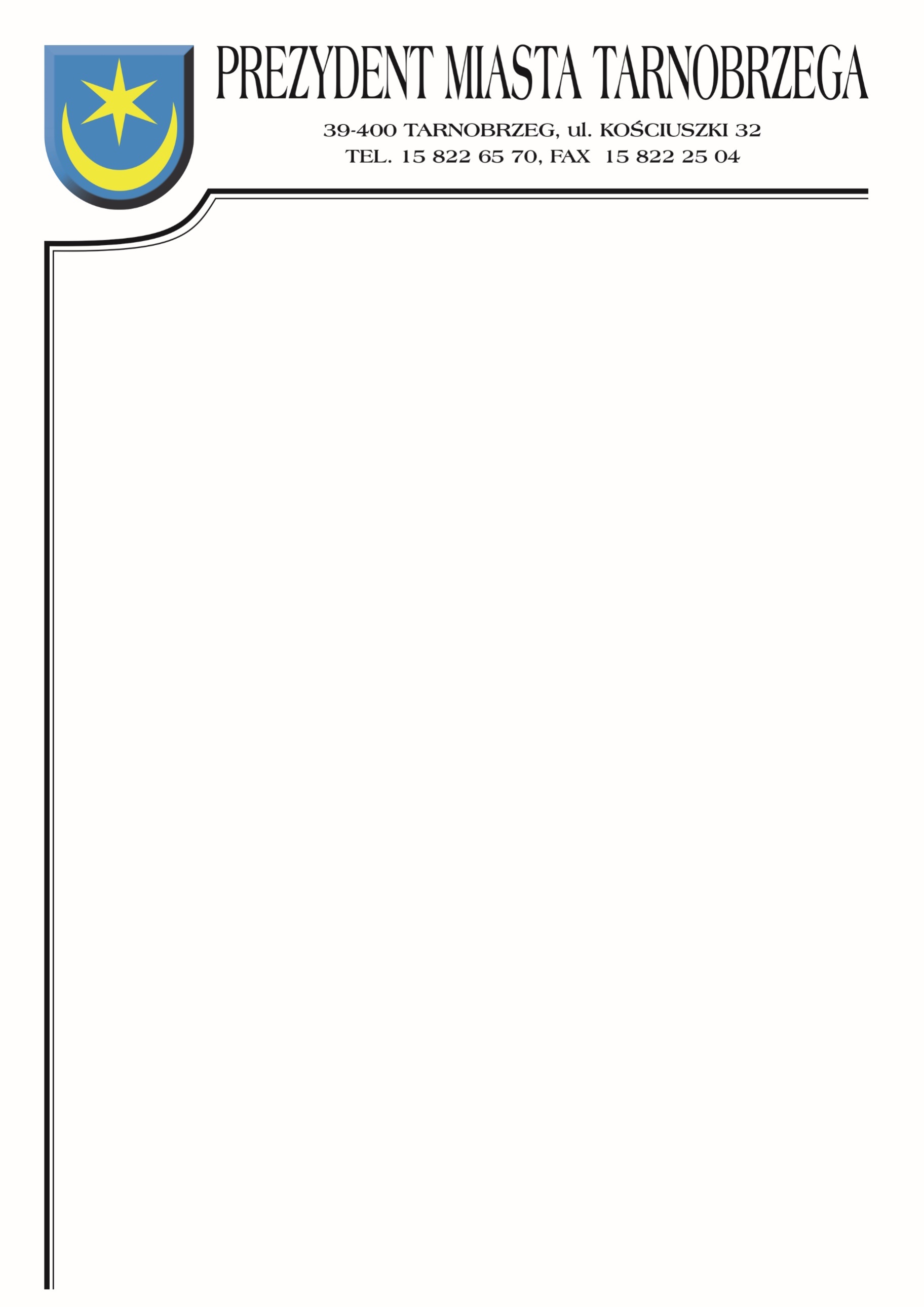 Znak sprawy: BZP-I.271.34.2021		                 Tarnobrzeg, dnia 22 grudnia  2021r.INFORMACJE Z OTWARCIA OFERTDotyczy postępowania na wykonanie zadania pn.: Wykonanie oświetlenia dla ulic, parkingów, alejek i chodników w Tarnobrzegu w ramach projektu pn. „Widno i bezpiecznie - doświetlamy nasze miasto”:Zadanie nr 1: Osiedle Zakrzów, Sielec, Wielowieś.Zadanie nr 2: Osiedle Przywiśle, Miechocin, Ocice, Nagnajów.Zadanie nr 3: Osiedle Stare Miasto, Podłęże.Zadanie nr 4: Osiedle Mokrzyszów, Sobów,Zadanie nr 5: Osiedle Siarkowiec, Wielopole.Działając zgodnie z art. 222 ust. 5 ustawy z dnia 11 września 2019 roku Prawo zamówień publicznych |(t.j. Dz. U. z 2021 r., poz. 1129 ze zm.) Zamawiający informuje, że 
w postępowaniu wpłynęły następujące oferty:Numer ofertyNazwa (firma) i adres wykonawcyCena netto/brutto1ELEKTRO-INSTALPaweł Sulicki Instalacje elektryczne i pomiarySokolnikiUl. Sandomierska 8939-432 GorzyceZadanie 1234 000,00 zł287 820,00 złZadanie 4117 000,00 zł143 910,00 złZadanie 5189 000,00 zł232 470,00 zł2EL-MAR Sp. z o.o Ul. Sportowa 142-700 LubliniecZadanie 1332 800,00 zł409 344,00 złZadanie 2480 000,00 zł590 400,00 złZadanie 3236 800,00 zł291 264,00 złZadanie 4256 000,00 zł314 880,00 złZadanie 5179 200,00 zł220 416,00 zł3Zakład Usług Elektrycznych EL-KAMKamil KowalskiJeżowe 690B37-430 Jeżowe Zadanie 1240 000,00 zł295 200,00 złZadanie 2446 000,00 zł548 580,00 złZadanie 3168 000,00 zł206 640,00 złZadanie 4113 500,00 zł139 605,00 złZadanie 595 000,00 zł116 850,00 zł4Usługi Elektromonterskie EL-SEK Patryk Sekulskiul. Grunwaldzka 1037-420 Rudnik nad SanemZadanie 1298 500,00 zł367 155,00 złZadanie 2537 500,00 zł661 125,00 złZadanie 3199 000,00 zł244 770,00 złZadanie 4164 000,00 zł201 720,00 złZadanie 5205 000,00 zł252 150,00 zł